МИНИСТЕРСТВО ПРОСВЕЩЕНИЯ РОССИЙСКОЙ ФЕДЕРАЦИИ‌Министерство образования Тверской области‌‌ ‌Администрация ЗАТО Солнечный‌​МКОУ СОШ ЗАТО Солнечный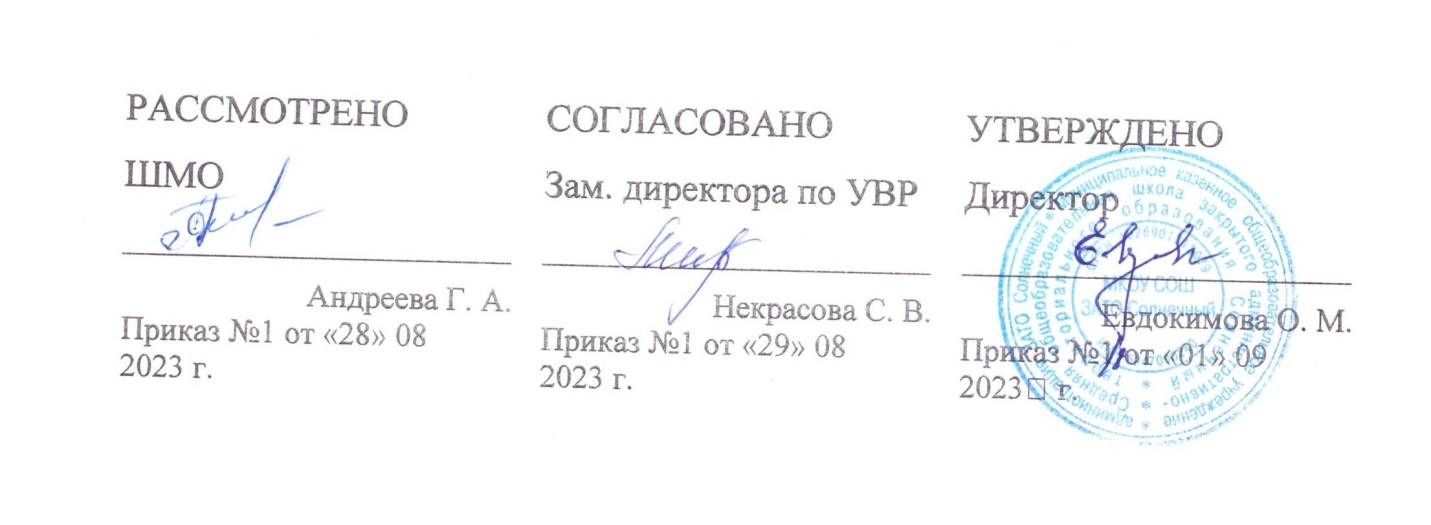 РАБОЧАЯ ПРОГРАММАучебного предмета «Русский родной язык»для обучающихся 3 классов                                                                          п. Солнечный‌ 2023‌​Пояснительная записка(34 часа – 1 раз в неделю)Рабочая программа по учебному предмету «Русский родной язык» составлена на основе нормативных документов:Федеральный закон от 29 декабря 2012 г. № 273-ФЗ «Об образовании 
в Российской Федерации» (далее – Федеральный закон об образовании);Федеральный закон от 03августа.2018 г. № 317-ФЗ «О внесении изменений в статьи 11 и 14 Федерального закона «Об образовании в Российской Федерации»; Закон Российской Федерации от 25 октября 1991 г. № 1807-1 «О языках народов Российской Федерации» (в редакции Федерального закона № 185-ФЗ);приказ Министерства образования и науки Российской Федерации 
от 6 октября 2009 года № 373 «Об утверждении федерального государственного образовательного стандарта начального общего образования» (в редакции приказа Минобрнауки России от 31 декабря 2015 г. № 1576);приказ Министерства образования и науки Российской Федерации 
от 17 декабря 2010 г. № 1897 «Об утверждении федерального государственного образовательного стандарта основного общего образования» (в редакции приказа Минобрнауки России от 31 декабря 2015 г. № 1577).положения об оформлении Рабочей программы муниципального бюджетного общеобразовательного учреждения «Лицей»Рабочая программа рассчитана на 34 учебных часа (1 час в неделю) 34 учебные недели в 3 классе.Рабочая программа составлена на основе примерной  программы  по учебному предмету «Русский родной язык» для образовательных организаций, реализующих программы начального общего образования авторского коллектива: О.М. Александрова, Л.А. Вербицкая, С.И. Богданов, Е.И. Казакова, М.И. Кузнецова, Л.В. Петленко, В.Ю. Романова, Рябинина Л. А., О.В. Соколова УМК авторского коллектива: О.М. Александрова, Л.А. Вербицкая, С.И. Богданов, Е.И. Казакова, М.И. Кузнецова, Л.В. Петленко, В.Ю. Романова, Рябинина Л. А., О.В. Соколова Учебник: Александрова О.М., Вербицкая Л.А., Богданов С.И. Русский родной язык. 3 класс. Учебное пособие.- М.: Просвещение. 2020.Планируемые результаты освоения учебного предмета, курсаРусский язык: прошлое и настоящееУченик научится-  распознавать слова, связанные с особенностями мировосприятия и отношений      между людьми (правда – ложь, друг – недруг, брат – братство – побратим);- распознавать слова, называющие природные явления и растения (образные названия ветра, дождя, снега; названия растений);- распознавать слова, называющие предметы и явления традиционной русской культуры: слова, называющие занятия людей (ямщик, извозчик, коробейник, лавочник);- распознавать слова, обозначающие предметы традиционной русской культуры: слова, называющие музыкальные инструменты (балалайка, гусли, гармонь);- понимать значение устаревших слов по указанной тематике;- различать эпитеты, сравнения;- использовать словарные статьи учебника для определения лексического значения слова;- понимать значение русских пословиц и поговорок, связанных с изученными темами        Ученик получит возможность научиться:- употреблять фразеологические обороты, отражающие русскую культуру, менталитет русского народа, элементы русского традиционного быта  в современных ситуациях речевого общения;- употреблять в современных ситуациях речевого общения пословицы, поговорки, крылатые выраженияЯзык в действии        Ученик научится-  произносить слова с правильным ударением (в рамках изученного)- осознавать смыслоразличительную роль ударения;-  различать по суффиксам различные оттенки значения слов;-владеть нормами употребления отдельных грамматических форм имен существительных (родительный падеж множественного числа слов);- владеть нормами правильного и точного употребления предлогов, образования предложно-падежных форм существительных (предлоги с пространственным значением);- различать существительные, имеющие только форму единственного или только форму множественного числаУченик получит возможность научиться:- выявлять и исправлять в устной речи типичные грамматические ошибки, связанные с нарушением согласования имени существительного и имени прилагательного в числе, роде, падеже;- редактировать письменный  текст с целью исправления грамматических и орфографических ошибокСекреты речи и текстаУченик научится-  строить устные сообщения различных видов: развернутый ответ, ответ-добавление, комментирование ответа или работы одноклассника, мини-доклад;- использовать в речи языковые средства для свободного выражения мыслей и чувств на родном языке адекватно ситуации общения;- соотносить части прочитанного или прослушанного текста: устанавливать причинно-следственные отношения этих частей, логические связи между абзацами текста;- создавать тексты-рассуждения с использованием различных способов аргументации;-создавать тексты-повествования (заметки о посещении музеев, о путешествии по городам; об участии в народных праздниках; об участии в мастер-классах, связанных с народными промыслами);Ученик получит возможность научиться:- оценивать устные и письменные речевые высказывания с точки зрения точного, уместного и выразительного словоупотребления;-давать оценку невежливому речевому поведению.-использовать различные выделения в продуцируемых письменных текстах;-знать основные способы правки текста (замена слов, словосочетаний, предложений; исключение ненужного, вставка);-пользоваться основными способами правки текста.- редактировать собственные тексты с целью совершенствования их содержания и формы;-анализировать типичную структуру рассказаСодержание курса3 класс (34 ч)Раздел 1. Русский язык: прошлое и настоящее (13 часов)Слова, связанные с особенностями мировосприятия и отношений  между людьми (правда – ложь, друг – недруг, брат – братство – побратим).Слова, называющие природные явления и растения (образные названия ветра, дождя, снега; названия растений).Слова, называющие предметы и явления традиционной русской культуры: слова, называющие занятия людей (ямщик, извозчик, коробейник, лавочник). Слова, обозначающие предметы традиционной русской культуры: слова, называющие музыкальные инструменты (балалайка, гусли, гармонь). Названия старинных русских городов, сведения о происхождении этих названий. Проектные задания: «Откуда в русском языке эта фамилия»; «История моего имени и фамилии» (приобретение опыта поиска информации о происхождении слов).Раздел 2. Язык в действии (10 часов)Как правильно произносить слова (пропедевтическая работа по предупреждению ошибок в произношении слов в речи).Многообразие суффиксов, позволяющих выразить различные оттенки значения и различную оценку, как специфика русского языка (книга, книжка, книжечка, книжица, книжонка, книжища; заяц, зайчик, зайчонок, зайчишка, заинька и т. п.) (на практическом уровне).Специфика грамматических категорий русского языка (категории рода, падежа имён существительных). Практическое овладение нормами употребления отдельных грамматических форм имен существительных. Словоизменение отдельных форм множественного числа имен существительных (родительный падеж множественного числа слов) (на практическом уровне). Практическое овладение нормами правильного и точного употребления предлогов, образования предложно-падежных форм существительных (предлоги с пространственным значением) (на практическом уровне).  Существительные, имеющие только форму единственного или только форму множественного числа (в рамках изученного).Совершенствование навыков орфографического оформления текста. Раздел 3. Секреты речи и текста (11 часов)Особенности устного выступления. Создание текстов-повествований: о путешествии по городам; об участии в мастер-классах, связанных с народными промыслами. Создание текстов-рассуждений с использованием различных способов аргументации (в рамках изученного).Редактирование предложенных текстов с целью совершенствования их содержания и формы (в пределах изученного в основном курсе).Языковые особенности текстов фольклора и художественных текстов или их фрагментов (народных и литературных сказок, рассказов, загадок, пословиц, притч и т.п.).Тематическое планирование с указанием количества  часов,  отводимых на освоение каждой темыКалендарно – тематическое планирование№ТемаПо рабочей программеПо рабочей программеПо рабочей программе№ТемаКол-во часовКол-во к.р.ПроектыIРусский язык: прошлое и настоящее13 ч12IIЯзык в действии10 ч1IIIСекреты речи и текста11 ч1Итого:34 ч32№ п/пТемаХарактеристика деятельности учащихсяРусский язык: прошлое и настоящее (13 ч)1Где путь прямой, там не езди по кривой. Пословицы, поговорки в современной ситуации речевого общения.распознают и понимают значение устаревших слов по указанной тематике; распознают слова, связанные с особенностями мировосприятия и отношений      между людьми;распознают слова, называющие природные явления и растения;распознают слова, называющие предметы и явления традиционной русской культуры;используют словарные статьи для определения лексического значения слова; учатся понимать значение русских пословиц и поговорок, связанных с изученными темами; 2Кто друг прямой, тот брат родной. Слова, связанные с особенностями мировосприятия и отношений  между людьми (правда – ложь, друг – недруг, брат – братство – побратим).распознают и понимают значение устаревших слов по указанной тематике; распознают слова, связанные с особенностями мировосприятия и отношений      между людьми;распознают слова, называющие природные явления и растения;распознают слова, называющие предметы и явления традиционной русской культуры;используют словарные статьи для определения лексического значения слова; учатся понимать значение русских пословиц и поговорок, связанных с изученными темами; 3Дождик вымочит, а красно солнышко высушит. Слова, называющие природные явления. Образные названия солнышка, дождя.распознают и понимают значение устаревших слов по указанной тематике; распознают слова, связанные с особенностями мировосприятия и отношений      между людьми;распознают слова, называющие природные явления и растения;распознают слова, называющие предметы и явления традиционной русской культуры;используют словарные статьи для определения лексического значения слова; учатся понимать значение русских пословиц и поговорок, связанных с изученными темами; 4Сошлись два друга – мороз да вьюга. Образные названия мороза, вьюги.распознают и понимают значение устаревших слов по указанной тематике; распознают слова, связанные с особенностями мировосприятия и отношений      между людьми;распознают слова, называющие природные явления и растения;распознают слова, называющие предметы и явления традиционной русской культуры;используют словарные статьи для определения лексического значения слова; учатся понимать значение русских пословиц и поговорок, связанных с изученными темами; 5Ветер без крыльев летает. Образные названия ветра.распознают и понимают значение устаревших слов по указанной тематике; распознают слова, связанные с особенностями мировосприятия и отношений      между людьми;распознают слова, называющие природные явления и растения;распознают слова, называющие предметы и явления традиционной русской культуры;используют словарные статьи для определения лексического значения слова; учатся понимать значение русских пословиц и поговорок, связанных с изученными темами; 6Какой лес без чудес. Образные названия растений.распознают и понимают значение устаревших слов по указанной тематике; распознают слова, связанные с особенностями мировосприятия и отношений      между людьми;распознают слова, называющие природные явления и растения;распознают слова, называющие предметы и явления традиционной русской культуры;используют словарные статьи для определения лексического значения слова; учатся понимать значение русских пословиц и поговорок, связанных с изученными темами; 7Дело мастера боится. Слова, называющие занятия людей (ямщик, извозчик, коробейник, лавочник). распознают и понимают значение устаревших слов по указанной тематике; распознают слова, связанные с особенностями мировосприятия и отношений      между людьми;распознают слова, называющие природные явления и растения;распознают слова, называющие предметы и явления традиционной русской культуры;используют словарные статьи для определения лексического значения слова; учатся понимать значение русских пословиц и поговорок, связанных с изученными темами; 8Проектное задание: «Откуда в русском языке эта фамилия»распознают и понимают значение устаревших слов по указанной тематике; распознают слова, связанные с особенностями мировосприятия и отношений      между людьми;распознают слова, называющие природные явления и растения;распознают слова, называющие предметы и явления традиционной русской культуры;используют словарные статьи для определения лексического значения слова; учатся понимать значение русских пословиц и поговорок, связанных с изученными темами; 9Заиграйте мои гусли.  Слова, называющие музыкальные инструменты (балалайка, гусли, гармонь). распознают и понимают значение устаревших слов по указанной тематике; распознают слова, связанные с особенностями мировосприятия и отношений      между людьми;распознают слова, называющие природные явления и растения;распознают слова, называющие предметы и явления традиционной русской культуры;используют словарные статьи для определения лексического значения слова; учатся понимать значение русских пословиц и поговорок, связанных с изученными темами; 10Что ни город, то норов. Названия старинных русских городов, сведения о происхождении этих названий.распознают и понимают значение устаревших слов по указанной тематике; распознают слова, связанные с особенностями мировосприятия и отношений      между людьми;распознают слова, называющие природные явления и растения;распознают слова, называющие предметы и явления традиционной русской культуры;используют словарные статьи для определения лексического значения слова; учатся понимать значение русских пословиц и поговорок, связанных с изученными темами; 11У земли ясно солнце, у человека – слово. Эпитеты и сравнения. Списывание отрывка фольклорного текста с творческим заданием.распознают и понимают значение устаревших слов по указанной тематике; распознают слова, связанные с особенностями мировосприятия и отношений      между людьми;распознают слова, называющие природные явления и растения;распознают слова, называющие предметы и явления традиционной русской культуры;используют словарные статьи для определения лексического значения слова; учатся понимать значение русских пословиц и поговорок, связанных с изученными темами; 11Проектное задание: «История моего имени и фамилии»поиск  информации в словарях о происхождении словвыполняют контрольную работу13 Контрольная работа по разделу «Русский язык: прошлое и настоящее»поиск  информации в словарях о происхождении словвыполняют контрольную работуЯзык в действии (10 ч)14Как правильно произносить слова. работают со словарем ударений15Для чего нужны суффиксы. Многообразие суффиксов как специфика русского языкаучатся различать по суффиксам различные оттенки значения слов;учатся различать существительные, имеющие только форму единственного или только форму множественного числа;учатся выявлять и исправлять в устной речи типичные грамматические ошибки, связанные с нарушением согласования имени существительного и имени прилагательного в числе, роде, падеже;учатся редактировать письменный  текст с целью исправления грамматических и орфографических ошибок16Изложение по рассказу Л.Толстого «Котенок»учатся различать по суффиксам различные оттенки значения слов;учатся различать существительные, имеющие только форму единственного или только форму множественного числа;учатся выявлять и исправлять в устной речи типичные грамматические ошибки, связанные с нарушением согласования имени существительного и имени прилагательного в числе, роде, падеже;учатся редактировать письменный  текст с целью исправления грамматических и орфографических ошибок17Какие особенности рода имён существительных есть в русском языке. Специфика грамматических категорий русского языка.учатся различать по суффиксам различные оттенки значения слов;учатся различать существительные, имеющие только форму единственного или только форму множественного числа;учатся выявлять и исправлять в устной речи типичные грамматические ошибки, связанные с нарушением согласования имени существительного и имени прилагательного в числе, роде, падеже;учатся редактировать письменный  текст с целью исправления грамматических и орфографических ошибок18Все ли имена существительные «умеют» изменяться по числам.учатся различать по суффиксам различные оттенки значения слов;учатся различать существительные, имеющие только форму единственного или только форму множественного числа;учатся выявлять и исправлять в устной речи типичные грамматические ошибки, связанные с нарушением согласования имени существительного и имени прилагательного в числе, роде, падеже;учатся редактировать письменный  текст с целью исправления грамматических и орфографических ошибок19Как изменяются имена существительные во множественном числе? Словоизменение отдельных форм множественного числа имен существительныхучатся различать по суффиксам различные оттенки значения слов;учатся различать существительные, имеющие только форму единственного или только форму множественного числа;учатся выявлять и исправлять в устной речи типичные грамматические ошибки, связанные с нарушением согласования имени существительного и имени прилагательного в числе, роде, падеже;учатся редактировать письменный  текст с целью исправления грамматических и орфографических ошибок20Редактирование письменных  текстов с целью исправления грамматических и орфографических ошибокучатся различать по суффиксам различные оттенки значения слов;учатся различать существительные, имеющие только форму единственного или только форму множественного числа;учатся выявлять и исправлять в устной речи типичные грамматические ошибки, связанные с нарушением согласования имени существительного и имени прилагательного в числе, роде, падеже;учатся редактировать письменный  текст с целью исправления грамматических и орфографических ошибок21Зачем в русском языке такие разные предлоги? Нормы правильного и точного употребления предлоговучатся владеть нормами правильного и точного употребления предлогов22Восстановление деформированного теста «Зяблик с колечком» (По Н. Сладкову) с творческими дополнениямиучатся владеть нормами правильного и точного употребления предлогов23 Контрольная работа  по разделувыполняют контрольную  работуСекреты речи и текста (11 ч)24Особенности устного выступленияучатся строить устные сообщения различных видов: развернутый ответ, ответ-добавление, комментирование ответа или работы одноклассника, мини-доклад;Создание мини-доклада о народном промысле «Дымковская игрушка»учатся строить устные сообщения различных видов: развернутый ответ, ответ-добавление, комментирование ответа или работы одноклассника, мини-доклад;25Типы текста. Текст - рассуждениезнакомятся со структурой текста рассуждения;учатся создавать тексты-рассуждения с использованием различных способов аргументации26Сочинение-рассуждение по пословице «При солнышке тепло, при матушке добро» с использованием различных способов аргументациизнакомятся со структурой текста рассуждения;учатся создавать тексты-рассуждения с использованием различных способов аргументации27Учимся редактировать текстыучатся редактировать собственные тексты с целью совершенствования их содержания и формы28Редактирование предложенных текстов с целью совершенствования их содержания и формыучатся редактировать собственные тексты с целью совершенствования их содержания и формы29Текст – повествование. Структура текста.учатся определять тему текста, основную мысль; определять опорные (ключевые) слова в тексте; на основе опорных слов создавать текст;учатся оценивать устные и письменные речевые высказывания с точки зрения точного, уместного и выразительного словоупотребления;30Творческая работа. Создание заметки о путешествии по городам Россииучатся определять тему текста, основную мысль; определять опорные (ключевые) слова в тексте; на основе опорных слов создавать текст;учатся оценивать устные и письменные речевые высказывания с точки зрения точного, уместного и выразительного словоупотребления;31Творческая работа. Создание заметки о посещении краеведческого  музея.учатся определять тему текста, основную мысль; определять опорные (ключевые) слова в тексте; на основе опорных слов создавать текст;учатся оценивать устные и письменные речевые высказывания с точки зрения точного, уместного и выразительного словоупотребления;33Сочинение на тему «Как я провёл выходной день».учатся определять тему текста, основную мысль; определять опорные (ключевые) слова в тексте; на основе опорных слов создавать текст;учатся оценивать устные и письменные речевые высказывания с точки зрения точного, уместного и выразительного словоупотребления;34 Итоговая контрольная работавыполняют итоговую работу